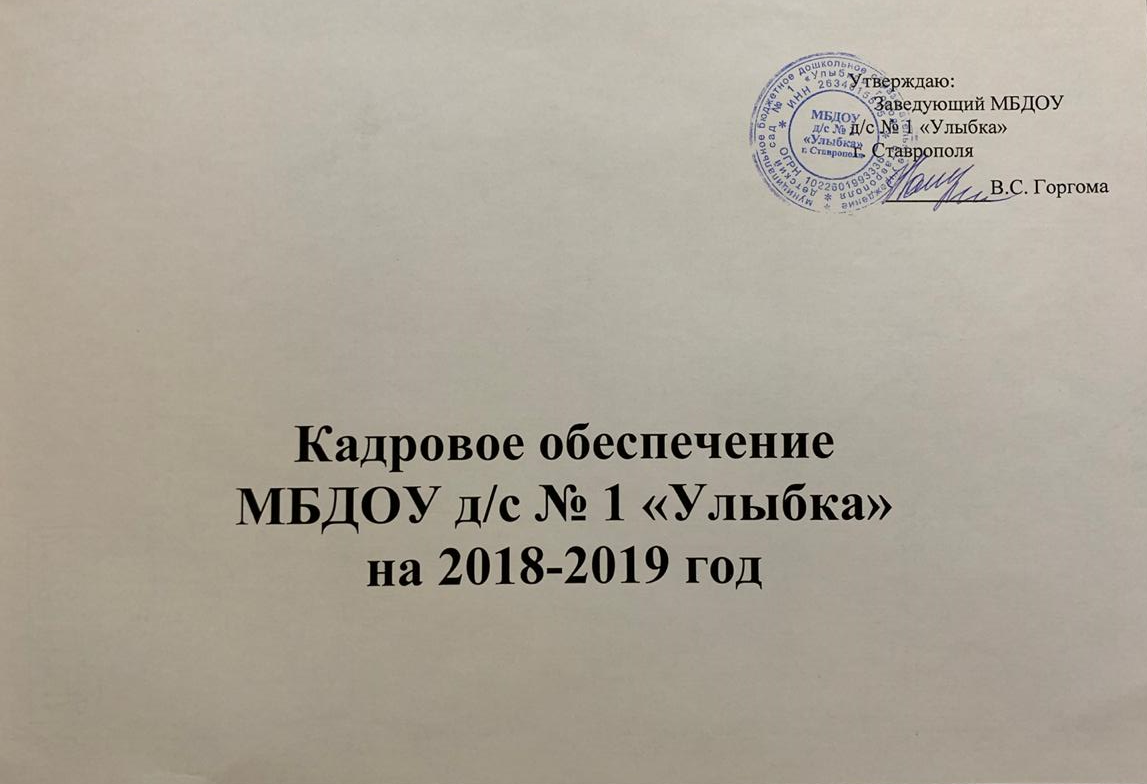 №ФИОДолжностьОбразованиеОбразование (по диплому, учебное заведение, специальность, квалификация, год окончания)Общий стажПед. стажКвалификационная категория1.Антонова Лариса ВикторовнаВоспитательВысшееСГУ Преподаватель дошкольной педагогике и психологии по специальности «Дошкольная педагогика и психология» 2010г.30 лет30 летВысшая 13.03.2014г2.Абдурагимова Лилия НаильевнаПедагог-психологВысшееСКФУ Клинический психолог 2017г.СКИДО Профессиональная переподготовка педагог-психолог 2018г.9 месяцев2 месяцаБ/к3.Воробьёва Татьяна ИвановнаМузыкальный руководительВысшееСГПИ по Специальности русский язык и литература, квалификация учитель русского языка и литературы, 1976г.46 лет46 летВысшая 13.03.20144.Еремина Ирина АлександровнаВоспитательВысшееСГПИ воспитатель детей дошкольного возраста, воспитатель дошкольных учреждений для детей с отклонениями в эмоционально-личностном развитии и поведении. Дошкольное образование7 лет6месяцевБ/к5.Горгома Валерия СтаниславовнаЗаведующийВысшееСГУ Психолог. Преподаватель  психологии по специальности «Психология» 2004г. Профессиональная переподготовка СГАУ «Государственное и муниципальное управление» 2011г. (510ч.) Кандидат психологических наук16 лет4 годаБ/к6.Гусева Наталья НиколаевнаВоспитательВысшееРГПИ педагог-психолог для  работы с детьми дошкольного возраста. 1999г.19 лет19 летВысшая21.04. 2017г.7.Мирончук Евгения НиколаевнаВоспитательВысшееСГПИ Специальное дефектологическое образование 2016г.СГПИ Профессиональная переподготовка.  Дошкольное образование. 2016г.16 лет2 месяцаБ/к8.Дубянская Надежда ИвановнаВоспитательСреднее профессиональноеСтавропольское педагогическое училище «Воспитание в дошкольных учреждениях»  1990г.40 лет34 годаВысшая14.06.2017г.9.Евстафьева Анастасия ВладимировнаВоспитательВысшееСГПИ «Специальная психология» с дополнительной специальностью «Специальная дошкольная педагогика и психология»7 лет7 летБ/к10.Кагаева Лаура ВладимировнаВоспитательВысшееСГПИ   СГПИ «Специальная психология» с дополнительной специальностью «Специальная дошкольная педагогика и психология»9 лет8 летБ/к11.Кудикова Наталья СергеевнаВоспитательСреднее профессиональноеСРГПИ Воспитатель детей дошкольного возраста, дошкольное образование, 2000 г.24 года18 летВысшая 13.02. 2014г.12.Кучеренко Елена ПавловнаВоспитательВысшееСГПИ «Дефектолог» направление логопедия.21 год17 летВысшая 25.04. 2018г13.Князева Екатерина ВладимировнаВоспитательВысшееСГПИ «Психолого-педагогическое образование» 2017г.1 месяц1 месяцБ/к14.Крашенинникова Наталья АнатольевнаВоспитательВысшееСГПИ преподаватель дошкольной педагогике и психологии по специальности «Дошкольная педагогика и психология» 2003г.23 года1 месяцБ/к15.Жукова Лариса ВикторовнаВоспитатель Среднее специальное«Светлоградское  педагогическое училище» по специальности «Преподавание в начальных классах общеобразовательной школы» 1993г.1 месяц1 месяцБ/к16.Самбурская Светлана ОлеговнаВоспитательВысшееПсихолого-педагогическое образование, 2017г.6 месяцев1 месяцБ/к17.Снигирева Елена АлексеевнаВоспитательВысшееСГПИ, преподаватель дошкольной педагогике и психологии по специальности «Дошкольная педагогика и психология» 2003г. 29 лет29 летВысшая28.01.2016г.18.Суворова Елена МихайловнаВоспитательВысшееСГУ, Методист дошкольного образования, 1997г.23 года23 годаВысшая23.03.2017г19.Терпнова Мария ВалерьевнаЗаместитель заведующего по УВРВысшееСГУ, учитель начальных классов по специальности «Педагогика и методика начального образования» 2001г.СГУ магистр, специальное  дефектологическое образование, 2016г.СГУ, менеджмент организации 2002г. 504ч.25 лет11летВысшая29.10.2015г.20.Цокало Надежда ИвановнаУчитель-логопедВысшееСГПИ, «Педагогика и психология дошкольная», преподаватель дошкольной педагогике и психологии, методист по дошкольному воспитанию, 1993г.35 лет35 летВысшая14.12.2017г.